MISSION LANGUES 01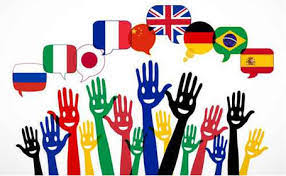 PROPOSITIONS pour travailler l’anglais à la maison15 minutes par jour   CYCLE 1                          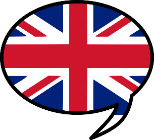 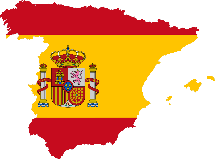 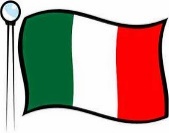 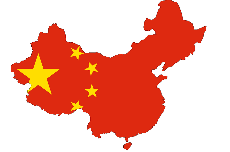 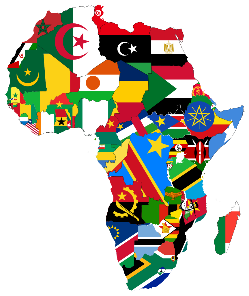 EVEIL AUX LANGUESEt ANGLAISQr codes (à scanner)  ou liens pour accéder au contenu.Consignes pour les élèvesConseils pour les parentsUne piste pour l’éveil à la diversité linguistique autour d’une histoire :Bon appétit ! Monsieur Lapin de Claude BoujonEcoutes répétées de l’histoire dans une ou plusieurs langues Quelques jeux autour du lexique des animauxActivité Manuelle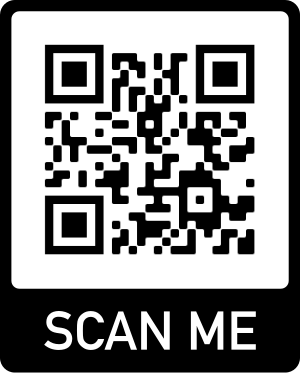 Visionner et écouter l’album en ligneInviter l’enfant à raconter ce qu’il a compris, retenu (où se passe l’histoire, qui sont les personnages ?)Expliquer les mots nouveaux : vers, larves, plancton…Donner les cartes à l’enfant et lui demander de les nommer en français puis de les placer dans l’ordre de l’histoirehttps://youtu.be/ZOVyO-vjHlM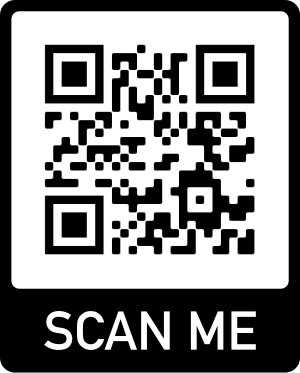  DECOUVRIR UNE NOUVELLE VERSION de l’albumEcouter et regarder la version en allemandhttps://youtu.be/EMmg7g-32EoAs-tu reconnu certains noms d'animaux dans la version que tu as écoutée ?  Présenter le nom des animaux en allemand (Schwein, Hase, Affe, Vogel, Frosch, Fuchs, Fisch, Walfisch )  à l'aide des flashcards et de l’audio   (pièce jointe)Inviter l’enfant à mimer les animaux, à les nommer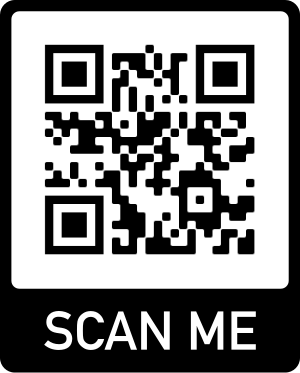 DECOUVRIR UNE NOUVELLE VERSION de l’album : en espagnolAprès l'(les) écoute(s) demander si l'enfant a reconnu des noms d'animaux. Présenter le nom de chaque animal en espagnol Audio (pièce jointe) (cerdo, conejo, mono, pàrajo, rana, zorro, pez Ballena) à l'aide des flashcards et du fichier audio si besoin. On peut attirer l'attention des plus grands sur le fait que les mots : poisson/ pez, baleine / ballena commencent par la même lettre et font le même sonhttps://youtu.be/gKaDBY05meADemander à l'enfant de choisir deux (Petite Section) à quatre (Grande Section) cartes animaux.L'inviter à réécouter l'histoire (sans visionner les illustrations) en levant la carte d'un animal chaque fois qu'il est nommé dans l'histoire (l'adulte en fera de même avec les cartes restantes).8. LA VERSION EN ANGLAIShttps://youtu.be/yqzyqdIHQQQ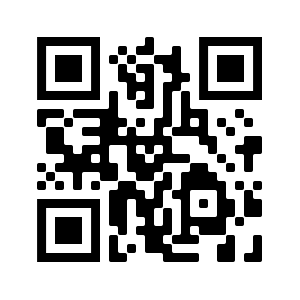 Et pourquoi pas en PORTUGAIS  (fichier AUDIO joint)MAKE A BUNNY !Version en français de l’albumN°4 : réécouter l’histoire si besoinCartes en pièce jointeEcouter plusieurs fois avec et sans l’imageFaire des essaisFiche en pièce jointeCompte encore !Make Number 2 with the blocksListen and make the block with the playdoughhttps://www.youtube.com/watch?v=FuP3cIJJ55kEt pour bouger un peuAu rythme de la musiqueFaire les actions !https://youtu.be/h4eueDYPTIg?list=RDdUXk8Nc5qQ8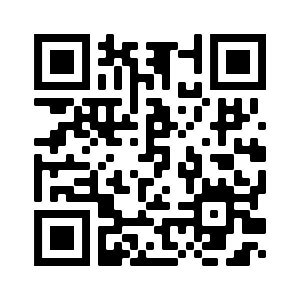 